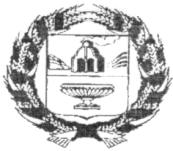 АДМИНИСТРАЦИЯ   НОВОМОНОШКИНСКОГО СЕЛЬСОВЕТАЗАРИНСКОГО РАЙОНА АЛТАЙСКОГО КРАЯПОСТАНОВЛЕНИЕ01.04.2019                                                                                                                      №20                                                              с. НовомоношкиноВ целях приведения муниципальных правовых актов муниципального образования Новомоношкинский сельсовет Заринского района Алтайского края в соответствие с требованиями действующего законодательства,ПОСТАНОВЛЯЮ:Признать утратившим силу Постановление от 28.07.2016 №21 «Об утверждении Требований к порядку разработки и принятия правовых актов о нормировании в    сфере     закупок   для обеспечения     муниципальных     нужд Администрации Новомоношкинского             сельсовета           Заринского        района   Алтайского           края         содержанию указанных актов    и     обеспечению   их исполнения».Настоящее постановление вступает в силу со дня его официального опубликования.Контроль за исполнением настоящего постановления оставляю за собой.Глава Администрации сельсовета                                                                  А.С. ТымкоО признании утратившим силу  Постановления от  28.07.2016 №21 «Об утверждении Требований к  порядку разработки и принятия правовых актов о нормировании в    сфере     закупок   для обеспечения     муниципальных     нужд Администрации             Новомоношкинского сельсовета           Заринского        района   Алтайского           края         содержанию указанных актов    и     обеспечению   их исполнения» 